Name:______________________	SS1, SS2, SS3, SS4, SS5 – Review Assignment1.	Name each triangle in 2 different ways. 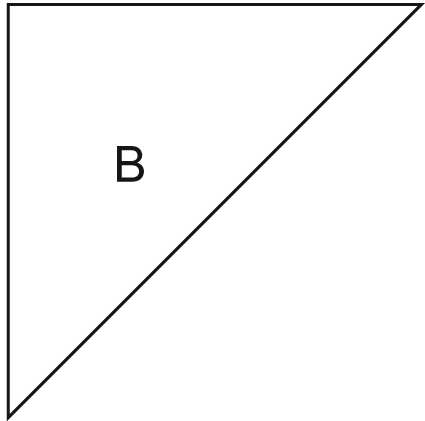 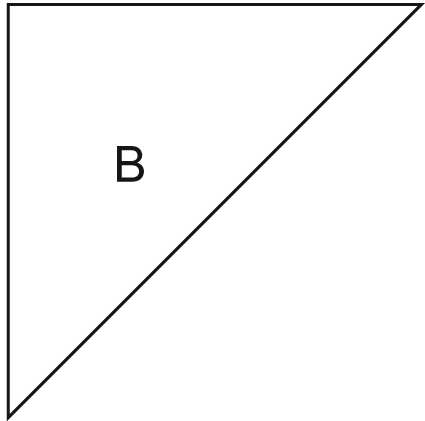 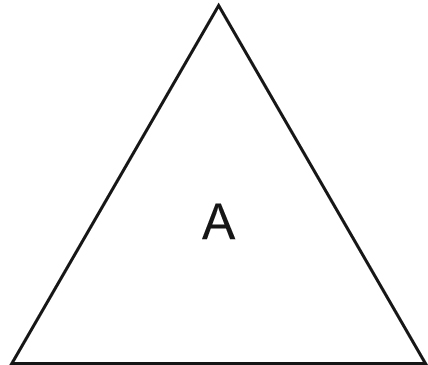 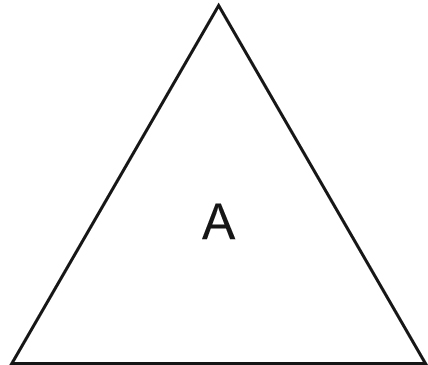 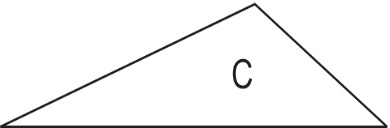 	_______________		_______________									_______________						_______________		_______________		_______________2.	Use a ruler and protractor. 3.  Use a formula to find the perimeter of the shape below.  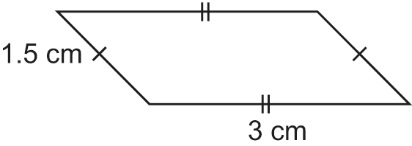 4. 	Complete the table below. 6.	Which pairs of polygons are congruent? How did you decide?________________________________________________________________________________________________________________________________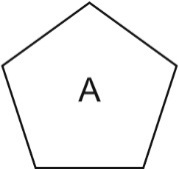 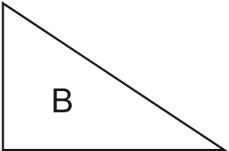 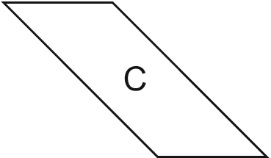 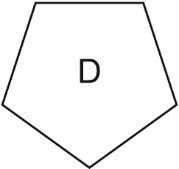 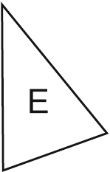 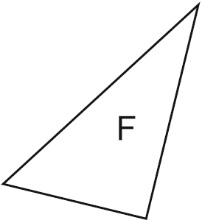 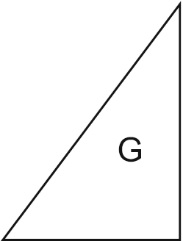 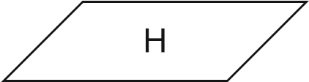 7.    A quadrilateral has three angles that measure 70°, 125°, and 35°.  A student says the measure of the fourth angle is 120°. Is the student correct? Explain how you know. 8. Find the volume of the rectangular prism.  		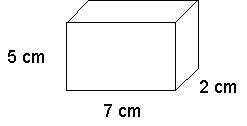 									________________________									________________________									________________________9.	Sort the polygons into sets of regular and irregular polygons.  			     			  regular    irregular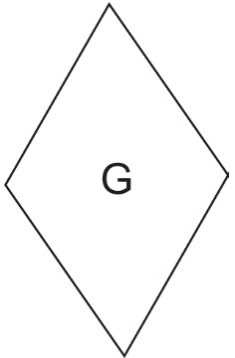 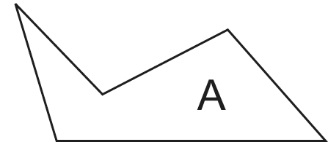 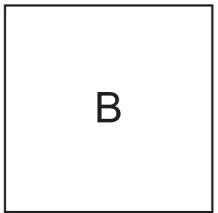 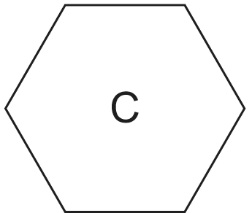 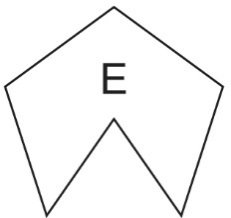 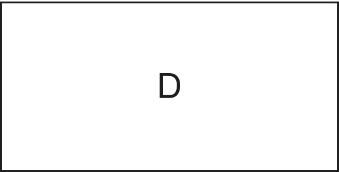 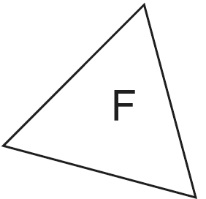 Multiple Choice Questions  Which angle is greater than 90o ?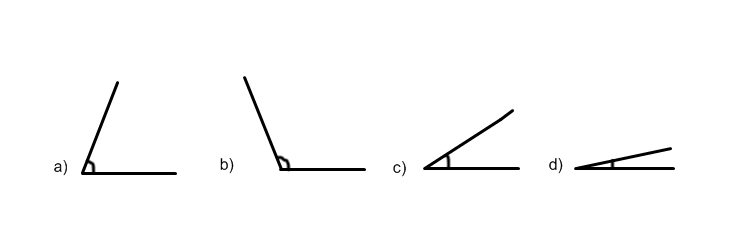  What is the measurement of the missing angle? 30 o   b)    35 o     c) 40 o      d)45 oWhat are the measurements of the missing angles?  100o   &  80 o             b) 80 o     &     100 o        c) 95 o   &     95 o                d) 100 o   &   100 o        Which of these angles measures approximately 45 ͦ ? 
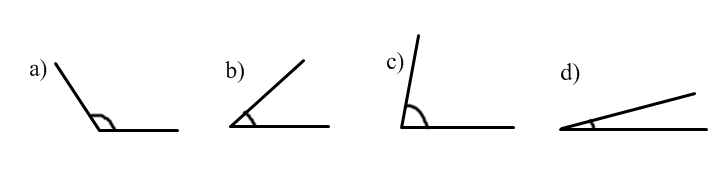   Which of the following angles is obtuse?  Which of the following angle is a reflex angle? 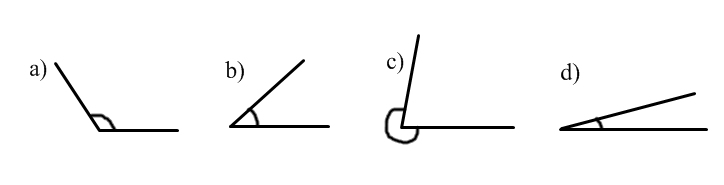 7.  Which of the following is real-life example of a right angle?a) The corner of your math text bookb) A 5-sided star on top of a Christmas tree c) A wheel of a card) A stop sign 8.  Which of the following triangles in a right angle triangle? 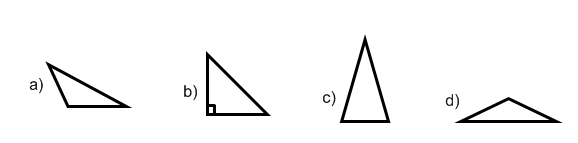 9.  The following triangle can be classified as a: 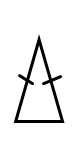 a) acute and right angle triangleb) obtuse and isosceles trianglec) right and isosceles triangled) acute and isosceles triangle 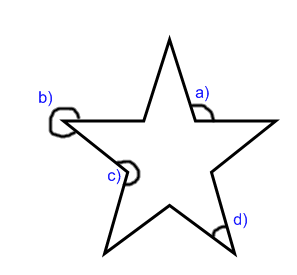 10 .  In the following shape, which angle is acute? Bonus question:    A rectangular garden has perimeter 36 m.
           Draw 3 different rectangles with perimeter 36 m named A, B, C. 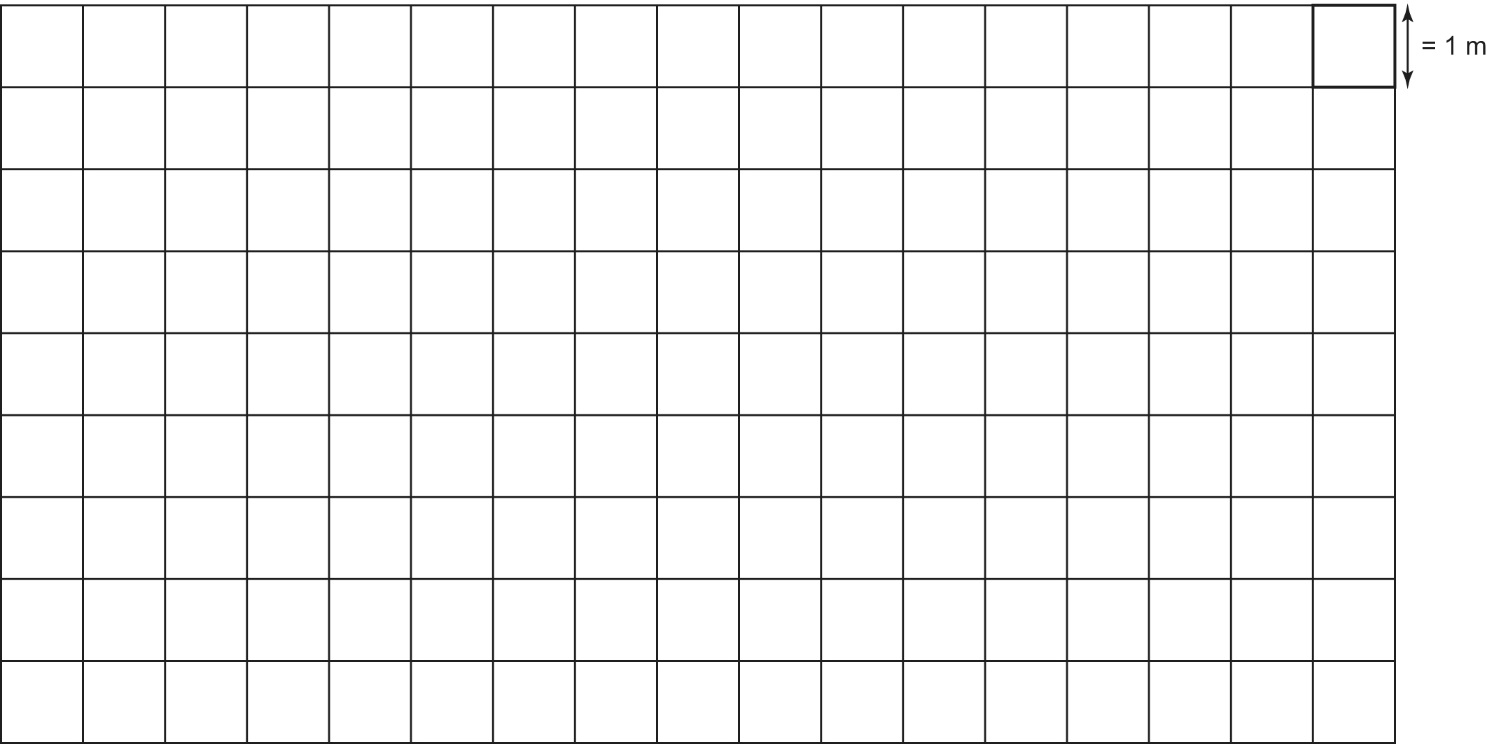 What is the area for each of the rectangle that you drew?_A_________  B _________  C_________a)	Draw triangle ABC.
B is 30°°.
Side AB is 5 cm. Side BC is 3cm. b)	Draw triangle XYZ.
X is 60°. 
Y is 50°. 
Side XY is 5 cm. RectangleLength (cm)Width(cm)Area (cm2)A146B25300C8128D11.59